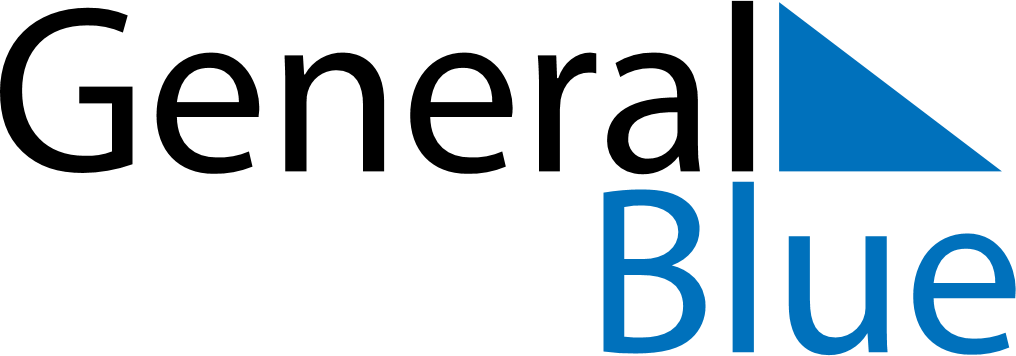 November 2024November 2024November 2024November 2024November 2024November 2024Russeifa, Zarqa, JordanRusseifa, Zarqa, JordanRusseifa, Zarqa, JordanRusseifa, Zarqa, JordanRusseifa, Zarqa, JordanRusseifa, Zarqa, JordanSunday Monday Tuesday Wednesday Thursday Friday Saturday 1 2 Sunrise: 6:52 AM Sunset: 5:46 PM Daylight: 10 hours and 53 minutes. Sunrise: 6:53 AM Sunset: 5:45 PM Daylight: 10 hours and 51 minutes. 3 4 5 6 7 8 9 Sunrise: 6:54 AM Sunset: 5:44 PM Daylight: 10 hours and 50 minutes. Sunrise: 6:55 AM Sunset: 5:43 PM Daylight: 10 hours and 48 minutes. Sunrise: 6:55 AM Sunset: 5:42 PM Daylight: 10 hours and 46 minutes. Sunrise: 6:56 AM Sunset: 5:42 PM Daylight: 10 hours and 45 minutes. Sunrise: 6:57 AM Sunset: 5:41 PM Daylight: 10 hours and 43 minutes. Sunrise: 6:58 AM Sunset: 5:40 PM Daylight: 10 hours and 42 minutes. Sunrise: 6:59 AM Sunset: 5:39 PM Daylight: 10 hours and 40 minutes. 10 11 12 13 14 15 16 Sunrise: 7:00 AM Sunset: 5:39 PM Daylight: 10 hours and 38 minutes. Sunrise: 7:01 AM Sunset: 5:38 PM Daylight: 10 hours and 37 minutes. Sunrise: 7:01 AM Sunset: 5:37 PM Daylight: 10 hours and 35 minutes. Sunrise: 7:02 AM Sunset: 5:37 PM Daylight: 10 hours and 34 minutes. Sunrise: 7:03 AM Sunset: 5:36 PM Daylight: 10 hours and 32 minutes. Sunrise: 7:04 AM Sunset: 5:36 PM Daylight: 10 hours and 31 minutes. Sunrise: 7:05 AM Sunset: 5:35 PM Daylight: 10 hours and 30 minutes. 17 18 19 20 21 22 23 Sunrise: 7:06 AM Sunset: 5:35 PM Daylight: 10 hours and 28 minutes. Sunrise: 7:07 AM Sunset: 5:34 PM Daylight: 10 hours and 27 minutes. Sunrise: 7:08 AM Sunset: 5:34 PM Daylight: 10 hours and 26 minutes. Sunrise: 7:09 AM Sunset: 5:33 PM Daylight: 10 hours and 24 minutes. Sunrise: 7:09 AM Sunset: 5:33 PM Daylight: 10 hours and 23 minutes. Sunrise: 7:10 AM Sunset: 5:33 PM Daylight: 10 hours and 22 minutes. Sunrise: 7:11 AM Sunset: 5:32 PM Daylight: 10 hours and 21 minutes. 24 25 26 27 28 29 30 Sunrise: 7:12 AM Sunset: 5:32 PM Daylight: 10 hours and 19 minutes. Sunrise: 7:13 AM Sunset: 5:32 PM Daylight: 10 hours and 18 minutes. Sunrise: 7:14 AM Sunset: 5:31 PM Daylight: 10 hours and 17 minutes. Sunrise: 7:15 AM Sunset: 5:31 PM Daylight: 10 hours and 16 minutes. Sunrise: 7:16 AM Sunset: 5:31 PM Daylight: 10 hours and 15 minutes. Sunrise: 7:16 AM Sunset: 5:31 PM Daylight: 10 hours and 14 minutes. Sunrise: 7:17 AM Sunset: 5:31 PM Daylight: 10 hours and 13 minutes. 